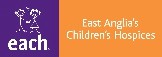 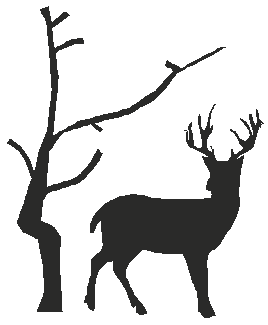 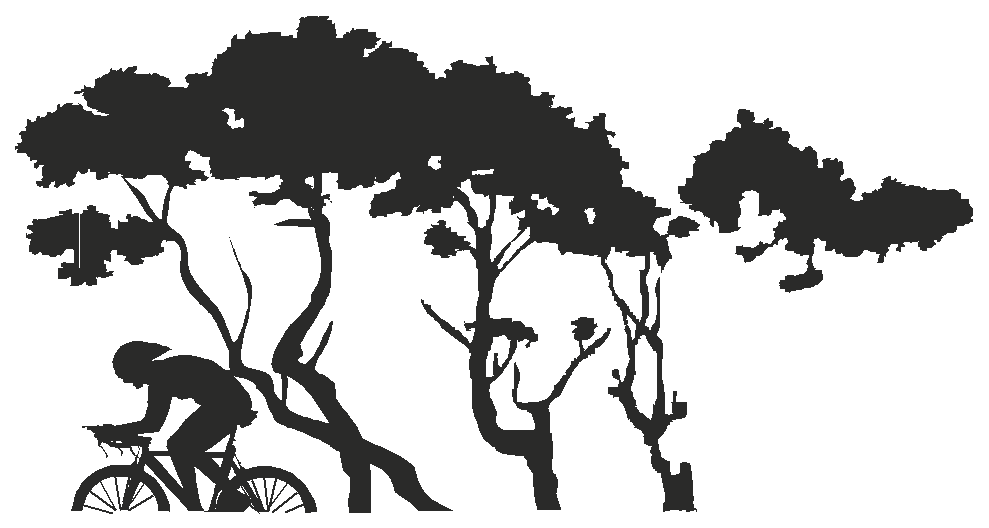 PLEASE CONTACT: EVENT SECRETARY Mark Fairhead				      CLUB WEBSITE www.ccbreckland.info19 Sawmill Close Wymondham Norfolk NR18 0TJ Tel 01953 600497 or 07772 516713	         e-mail markfairhead@btinternet.comCC BRECKLAND FASTEST 60 OPEN 25 MILE TIME TRIALPromoted for and on behalf of Cycling Time Trials under their rules and regulations onWednesday 29th June 2016 - Course B25/8 - Start Time 19:00 hoursTIMEKEEPERS	START Val Hester CC BRECKLAND                     FINISH Heather Saunders and Heidi Davis CC BRECKLAND     PUSHER OFF	Malcolm Potter/Nik Gyde CC BRECKLAND          RESULTS BOARD Terry Jennings/Mark Fairhead CC BRECKLAND MARSHALLS	CC BRECKLAND and friends                                  REFRESHMENTS Maggie Hamon/ Katie Fairhead CC BRECKLAND COURSE DETAILS: B25/8 START at paint mark on kerb - by drain - on B1111 in underpass under A11 at LARLING. Proceed to turn LEFT onto slip road to A11 EASTBOUND to join A11 carriageway. Proceed EAST via ATTLEBOROUGH roundabout to slip road signed MULBARTON.   Take slip road and proceed to BROWICK roundabout (1).   Take 3rd exit and proceed over bridge (13.2 miles) to BROWICK roundabout (2). Take 2nd exit to rejoin A11 WESTBOUND and proceed via ATTLEBOROUGH roundabout to FINISH at paint mark on kerb - at point ½ way along layby between SNETTERTON and LARLING.ROUTE BACK TO HQ – After FINISH proceed to next exit, turn LEFT and continue on road back to the HQ. EVENT HEADQUARTERSEAST HARLING SPORTS and SOCIAL CLUB, CHURCH ROAD, EAST HARLING, NORFOLK. NR16 2NA.Parking: There is ample parking space at the Village Hall, as well as off road parking nearer to the START. Please park with consideration to others. Showers (possibly cold!) and changing rooms may be available.Numbers and signing on will be at the HQ and NOT at the START.      Numbers can be exchanged for a free drink after the event.DIRECTIONS TO START – Turn LEFT from HQ – proceed along the B1111 passing St Georges Distillery, over the railway crossing – START is located under the A11 road bridge.EAST DISTRICT LOCAL REGULATIONSU-TURNS will not be permitted on the course or roads adjacent to the START and FINISH whilst the event is in progress.  Any breaking of this regulation in the first case may mean disqualification from the event.  Further cases will be referred to the District Committee.   A U-TURN is defined as a “180-degree turn completed within the width of the carriageway whilst astride the machine”.   It is recommended that riders should dismount - check the road is clear in both directions -then, with machine, walk across the road.WARMING UP - NO warming-up along the course once the event has started.In the interests of your own safety Cycling Time Trials strongly advise you to wear a HARD SHELL HELMET that meets an Internationally accepted safety standard.   All competitors under the age of 18 and/or Juniors MUST wear a properly affixed helmet, which must be of hard/soft shell construction.  Helmets should conform to a recognised Standard such as SNELL B95, ANSI Z90.4, AUS/NZS 2063:96, DIN 33-954, CPSC or EN 1078.THE EAST DISTRICT COMMITTEE RECOMMEND THAT COMPETITORS SHOULD FIT A REAR L.E.D. LIGHT TO ENHANCE VISIBILITY TO OTHER ROAD USERS. AS THIS IS AN EVENING EVENT, AND COULD BE OVERCAST AND CLOUDY CONDITIONS, WE STRONGLY ADVISE THAT YOU USE A REAR LIGHTHEADS UP AND RIDE SAFE.Please note we have Reserves for this event.   If you are unable to ride please advise at earliest opportunity – thank you.PRIZES		ONE RIDER: ONE PRIZE EXCEPT TEAMSCRATCH	            1st £40		2nd £30		3rd £20WOMEN	            1st £40		2nd £30		3rd £20VET on STANDARD	1st £40		2nd £30		3rd £20TEAM OF THREE	£10 each